Конспект индивидуального занятия по устранению заиканием на этапе шепотной речи. Тема: «Овощи и фрукты»Тип занятия: Подрупповое.  Возраст: 6 лет.Этап: Этап шепотной речи.Время: 30 минут.Цель: Коррекция заикания на этапе отраженной речи.Задачи:Формировать умение произвольного регулирования напряжения и расслабления мышц своего тела;Закреплять навык диафрагмального дыхания;Развивать плавность речи;Развивать эмоциональную сферу детей, мимическую выразительность;Совершенствовать самоконтроль в деятельности;Координировать движения с речью. Развивать общую моторику.Развивать выразительные движения; Закрепить знания детей об овощах и фруктах.Оборудование: Предметные картинки на тему «Овощи и фрукты», маски для детей с рисунками овощей, корзины, метроном.Ход занятия: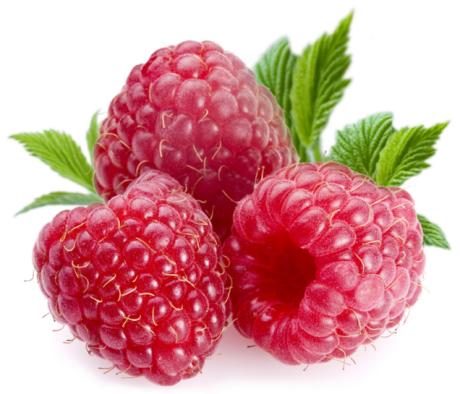 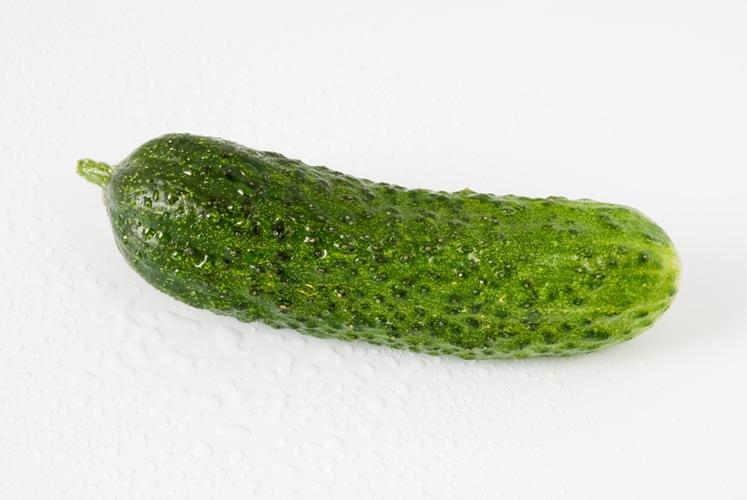 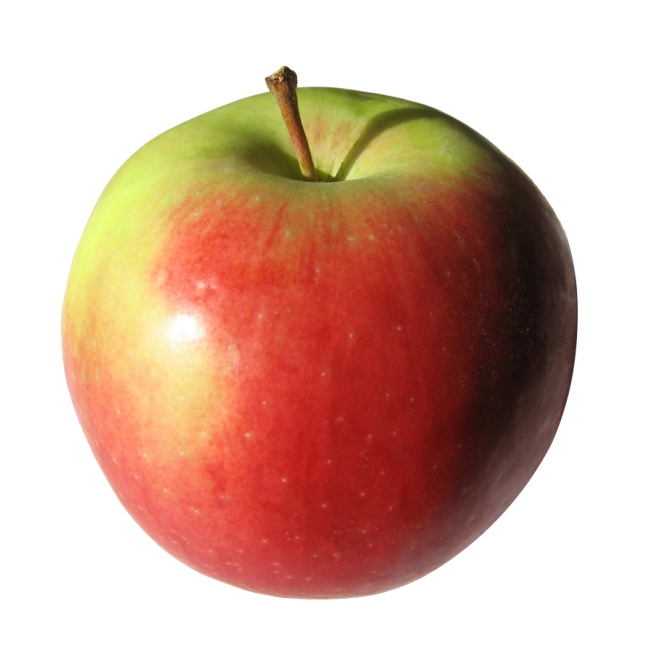 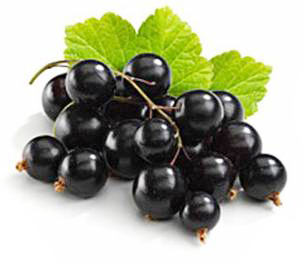 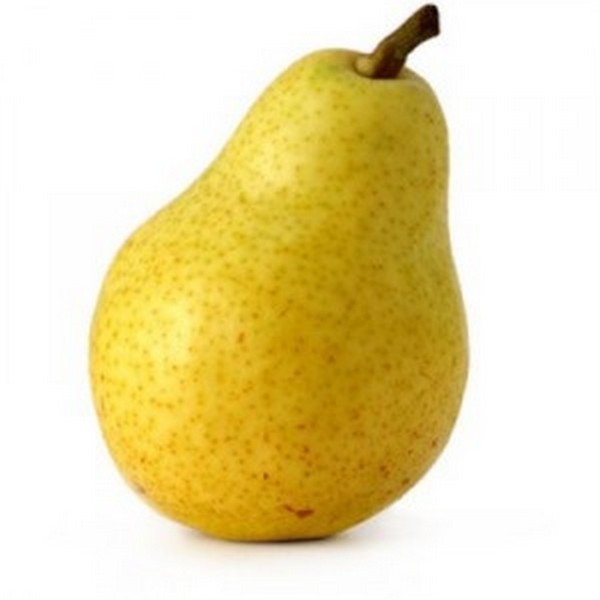 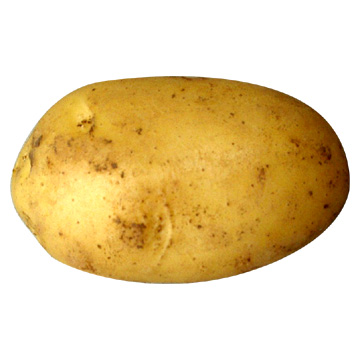 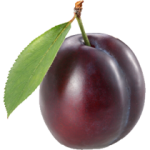 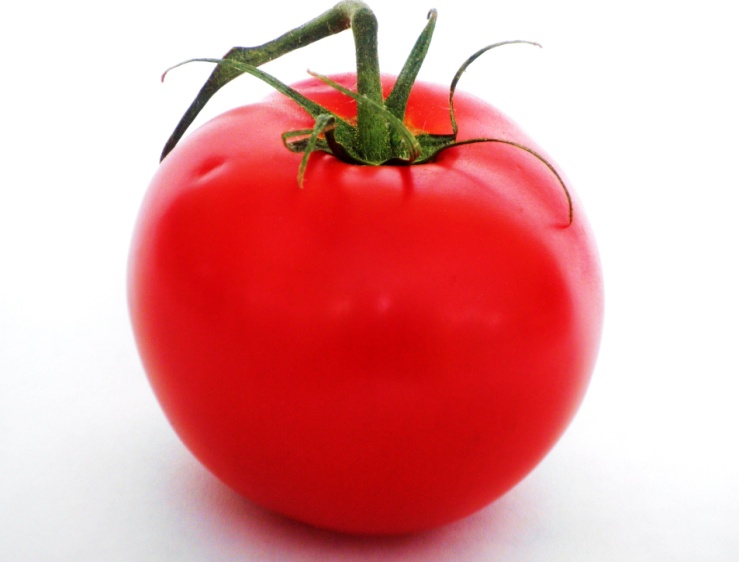 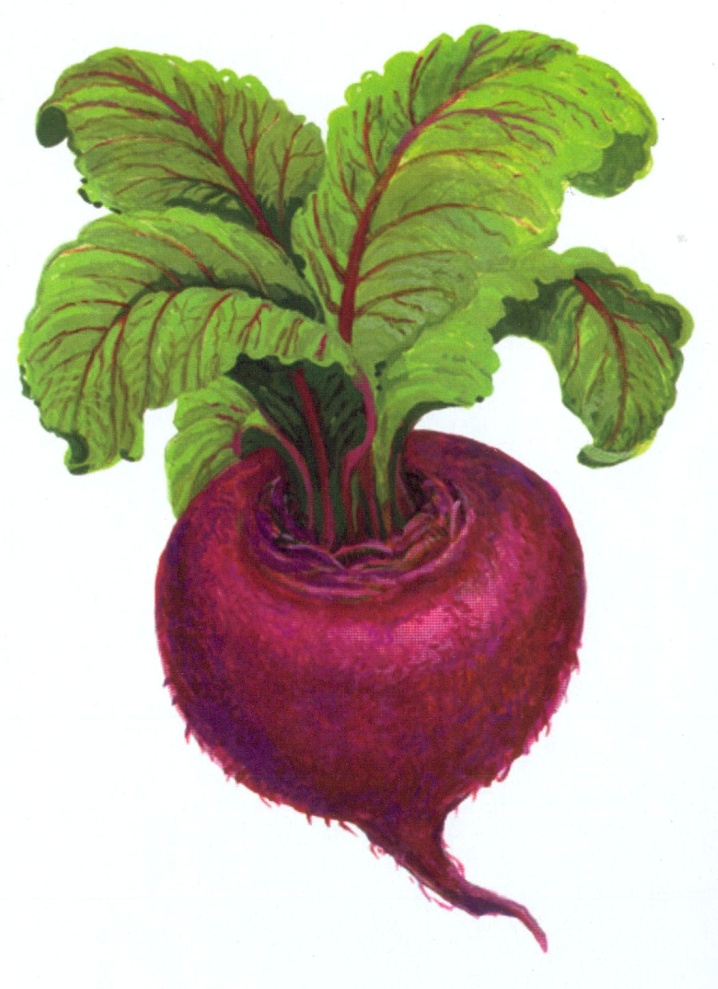 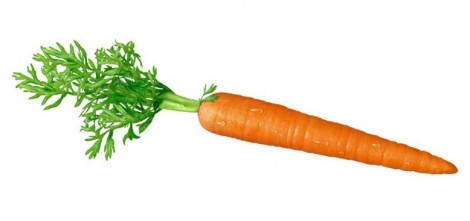 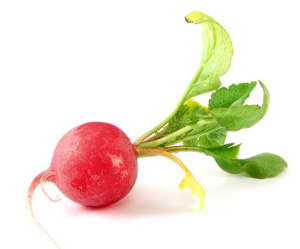 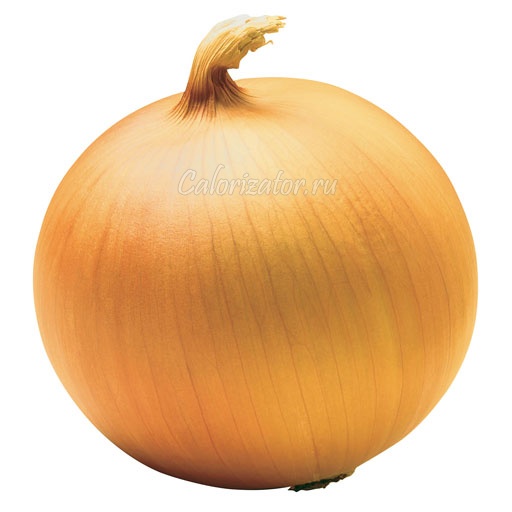 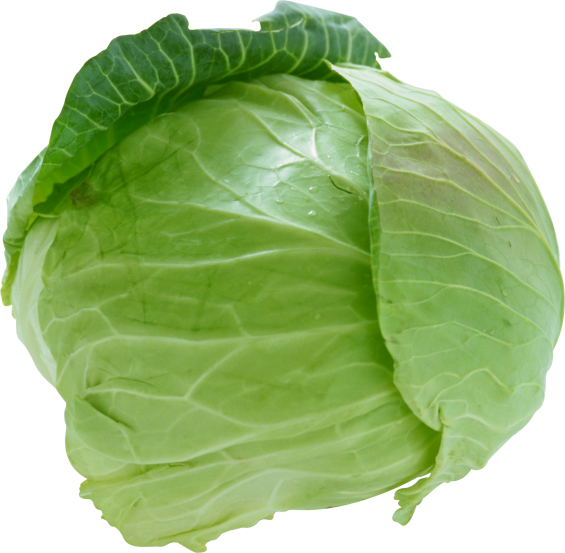 № ВремяЗадачиСодержаниеОрганизация1.1 минутаОрганизационный момент.Объявить тему.Объявление темы.- Здравствуйте дети. Сегодня мы с вами будем говорить об овощах и фруктах.2.6 минутОсновной этап.Формировать умение произвольного регулирования напряжения и расслабления мышц своего тела;Мышечная релаксация по контрасту с напряжением- Для начала нам надо сделать расслабляющие упражнения. Релаксация. (под метроном)Упражнение « Волшебный сон »Реснички опускаются…Глазки закрываются…Мы спокойно отдыхаем…(Два раза)Сном волшебным засыпаем…Дышится легко…ровно…глубоко…Наши руки отдыхают…Ноги тоже отдыхают…Отдыхают…засыпает…(два раза)Шея не напряженаИ рассла- бле- на…Губы чуть приоткрываются…Всё чудесно расслабляется.(два раза)Дышится легко…ровно…глубоко…Пауза…Мы спокойно отдыхали,Сном волшебным засыпали…  Сесть на стул, опереться о спинку.  Руки на колени, расслабиться.  Спокойным, тихим голосом в замедленном темпе взрослый  произносит:     Есть у нас игра такая – Очень лёгкая, простая:Замедляется движенье, Исчезает напряженье….И становится понятно: Расслабление – приятно!Упражнение «Кулачки» Сжать пальцы в кулачок покрепче. Чтобы косточки побелели.  Вот как напряглись ручки. Нам неприятно так сидеть. Руки устали. Распрями ручки. Вот и расслабились ручки. Легко, приятно стало.  (упражнение выполнить 3 раза).Спокойный вдох – выдох, вдох – выдох.Большой палец с силой прижимаем к остальным:Пальчики сильней сжимаем- отпускаем, разжимаем.Приподнять и уронить расслабленную кисть ребёнка. Отдыхают пальчики. Упражнение «Олени».Представим, что мы олени. (поднять скрещенные руки над головой, широко расставив пальцы) Вот такие рога у оленя! Напряги руки! Руки стали твёрдыми как рога у оленя. Трудно держать руки. Напряжение неприятно. Быстро опусти руки, урони на колени. Расслабились руки. Отдыхают. Вдох – выдох, вдох – выдох.Посмотрите: мы олени, рвётся ветер нам на встречу!Ветер стих, расправим плечи,Руки снова на колени, А теперь – немного лени…Руки не напряжены, И расслаблены…3.5 минутРазвивать координацию и выразительность движений, выдержки, внимания .Игра «Мы пришли на огород» - Дети, давайте сыграем в игру. Сейчас я вам раздам маски различных овощей, вы должны выбрать. Я буду читать, вы внимательно слушайте и выполняйте движения. Мы пришли на огород. Как много тут овощей. (Дети надевают шапочки-маски разных овощей и выполняют движения под текст логопеда.) (под метроном)Вот все рядышком сидятИ на солнышко глядят.Выбегает тут редиска,Поклонившись низко-низко.На носочках покружиласьИ на место воротилась.Вот протопал очень важно,Посмотрел на всех отважноОчень красный, сочный, гладкий,Дождем вымытый на грядке помидор.А зеленая капуста,Растопырив листья густо,Прошуршала, прошумелаИ на место тихо села.Вышла важная картошка,Поплясав одна немножко,Повертелась, покружиласьИ на место воротилась.А за ней сердитый лукПо дорожке прошагалИ на грядку снова встал.-Молодцы.4.4 минуты.Развивать мимику..Игра «Овощи-толстячки и овощи-худышки».- Овощи растут в огороде. Пойдемте посмотрим, какие овощи — толстячки и худышки там растут.( под метроном)-Справа от меня сидят овощи-худышки (дети втягивают щеки), слева — овощи-толстячки (дети надувают щеки).  Начинаем.Встретились толстячки и худышки,удивились худышки:- Ах, какие вы, овощи, толстые! (Дети смотрят на толстячков, подняв брови вверх и широко раскрыв глаза.)Рассердились толстячки:- Не такие уж мы толстые! (Дети хмурят брови, морщат губы и сердито смотрят на худышек.)Удивились худышки:- О! Да вы еще сердитые! (Дети округляют губы, как при произнесении звука о, раскрывают широко глаза и поднимают брови.)Еще больше рассердились толстячки:- У-у-у? Мы действительно сердитые. (Дети вытягивают губы в трубочку, сводят брови, сердито глядят на худышек.) Сморщили нос худышки:- Ф-фу! Не хотим с вами на одной грядке сидеть. (Дети морщат носы и шепотом произносят: фу.)Скривили губы толстячки:- Пф! Ну и не надо! (Дети изображают на лице возмущение, кривят уголки рта, шепотом говорят: пф.)-Молодцы, ребята.5.2 минутыРазвивать общую моторику. Игра «Овощи под дождем».- Что-то давно не было дождя, и овощи завяли. Слушайте меня внимательно и выполняйте движения. ( под метроном)-Сначала опустились головки, потом — листики, а потом согнулся весь стебелек до самой земли. Покажите, как завяли овощи. (На счет «раз» дети опускают головки, на «два» роняют руки вдоль туловища, на «три» приседают на корточки)Вдруг закапал дождик, и овощи начали оживать. (Упражнение повторяется в обратном порядке.)После дождя подул ветерок, и стебельки закачались, зашумели. Посмотрите, дети, как надо сделать (демонстрирует спокойный вдох без поднятия плеч и длительный выдох с произнесением звука ш).Подул ветерок (дети поднимают руки над головой), зашумели стебельки (покачивая руками, дети произносят звук ш), затих ветерок (дети спокойно опускают руки вниз).-Молодцы.6.4 минутыЗакрепить знания детей по теме «Овощи и фрукты».Дидактическая игра «Мешочек-загадка» - Пришла хозяйка и собрала все овощи и спрятала их в «чудесный мешочек», а там уже были фрукты. Слушайте внимательно, что я буду называть. Если назову овощ, вы шепотом скажете «да», а если фрукты, вы скажете «нет». (под метроном)(Логопед показывает картинки овощей и фруктов. Дети должны отвечать спокойно, неторопливо, быть выдержанными, внимательными в игре.)Свекла растет на огороде?Слива растет на огороде? Капуста, Малина, Помидор, Огурец, Смородина.-Правильно, ребята.7.3 минутыРазвивать координацию речи с движением.Игра « Овощи и фрукты»-Вы правильно назвали, что растет на огороде. А знаете ли вы, что растет вверху, а что — внизу? Я буду называть овощи и фрукты, а вы шепотом будете говорить, где они растут, и показывать движением рук (поднять, опустить). Тот, кто ошибается, заплатит фант: выполнит какое-нибудь действие, покажет, как надо копать, поливать, сажать, снимать фрукты, пропалывать и т. д. Слушайте меня внимательно: (под метроном)Яблоки растут... (дети поднимают руки — «вверху»). Картофель растет... (опускают руки — «внизу»).Свекла, Слива, Груша, Морковь.-Ребята, вы такие молодцы.8.3 минуты Развивать самостоятельную речь на основе индивидуального опыта - знаний об овощах.Игра «Корзина с овощами»- Возьмите корзины, пойдите на огород и нарвите овощей и фруктов.Дети в маленькие корзинки складывают картинки с изображениями различных овощей и фруктов и возвращаются к логопеду. Каждый шепотом рассказывает, где был и какие овощи и фрукты  сорвал. (под метроном)-Молодцы.9.4 минутыРасслабить мышцы.Аутогенная тренировка.- Сейчас нам надо отдохнуть. (под метроном)Мы пришли на лесную поляну. Травка на ней зеленая, мягкая. Теплые лучи солнца согревают все тело. Так хочется полежать на мягкой, шелковистой травке. Слышно, как шуршат листики на деревьях, чуть слышно поют птички. Так приятно отдыхать, все тело расслабляется, глазки закрыты, теплые лучи солнца согревают все тело. Ты спокоен”10.Заключительный этап.Подвести итоги. Дать  задание на закрепление.Подведение итогов. Задание на закрепление- Вы сегодня хорошо поработали. Что вам понравилось? Про что мы говорили?Задание.  Родителям провести с детьми игру «Корзина с овощами»